World Cat  Federation                            KAZAKHSTAN UNION of FELINOLOGISTS 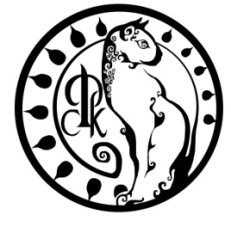 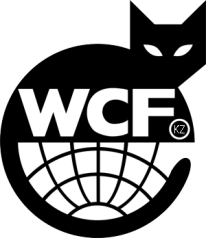 KUF KZ 0233The Republic of Kazakhstan, Almatyphone: +7 701 783 56 05 Mailto: murlyka-kz@mail.ruIssued __________________________________________________ that he is the owner of a catName of cat ______________________________________________Colour, cost tyre  ____________________________________________________Breed       ________________________________________________sex          _________________________________________________Date of Birth_______________________________________________  Certificate of inter Genealogy     № ___________________________________________President “KUF KZ 0233” cat fancier club                                                                          Ordaliyeva S.S.«         »__________________      20     г. CERTIFICATE OF ACCESSORIES (TRANSFER)